MATHEMATICS	STAGE 3TEACHING AND LEARNING OVERVIEWTEACHING AND LEARNING EXPERIENCESAll assessment tasks should be written in red and planning should be based around developing the skills to complete that task.Assessment rubrics or marking scale should be considered.TERM: WEEK:  2STRAND:  Measurement and GeometrySUB-STRAND: PositionWORKING MATHEMATICALLY: MA3-1WM OUTCOMES: MA3-17MGOUTCOMES: MA3-17MGLocates and describes position on maps using a grid-reference system.Locates and describes position on maps using a grid-reference system.Locates and describes position on maps using a grid-reference system.CONTENT: CONTENT: Describe routes using landmarks and directional language (ACMMG113)find a location on a map that is in a given direction from a town or landmark, eg locate a town that is north-east of Broken Hill 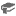 describe the direction of one location relative to another, eg 'Darwin is north-west of Sydney'  describe a route taken on a map using landmarks and directional language, including compass directions, eg 'Start at the post office, go west to the   supermarket and then go south-west to the park Describe routes using landmarks and directional language (ACMMG113)find a location on a map that is in a given direction from a town or landmark, eg locate a town that is north-east of Broken Hill describe the direction of one location relative to another, eg 'Darwin is north-west of Sydney'  describe a route taken on a map using landmarks and directional language, including compass directions, eg 'Start at the post office, go west to the   supermarket and then go south-west to the park Describe routes using landmarks and directional language (ACMMG113)find a location on a map that is in a given direction from a town or landmark, eg locate a town that is north-east of Broken Hill describe the direction of one location relative to another, eg 'Darwin is north-west of Sydney'  describe a route taken on a map using landmarks and directional language, including compass directions, eg 'Start at the post office, go west to the   supermarket and then go south-west to the park ASSESSMENT FOR LEARNING(PRE-ASSESSMENT)ASSESSMENT FOR LEARNING(PRE-ASSESSMENT)Find your school in a street directory. Where could you go that is close to 1km away from the school?Note the children who use the scale provided to work this out. Are they able to use it confidently and correctly?Find your school in a street directory. Where could you go that is close to 1km away from the school?Note the children who use the scale provided to work this out. Are they able to use it confidently and correctly?Find your school in a street directory. Where could you go that is close to 1km away from the school?Note the children who use the scale provided to work this out. Are they able to use it confidently and correctly?WARM UP / DRILLWARM UP / DRILLGame: Treasure Trove (Compass point revision)Pg 184 Maths Tracks Stage 3 Teachers Resource Book B Instructions pg 139Game: Treasure Trove (Compass point revision)Pg 184 Maths Tracks Stage 3 Teachers Resource Book B Instructions pg 139Game: Treasure Trove (Compass point revision)Pg 184 Maths Tracks Stage 3 Teachers Resource Book B Instructions pg 139TENS ACTIVITYNEWMAN’S PROBLEMINVESTIGATION TENS ACTIVITYNEWMAN’S PROBLEMINVESTIGATION Calculate the distance from Dubbo to Penrith if it is 52kms from Dubbo to Wellington, 216kms from Wellington to Lithgow and 302kms from Wellington to Penrith.Calculate the distance from Dubbo to Penrith if it is 52kms from Dubbo to Wellington, 216kms from Wellington to Lithgow and 302kms from Wellington to Penrith.Calculate the distance from Dubbo to Penrith if it is 52kms from Dubbo to Wellington, 216kms from Wellington to Lithgow and 302kms from Wellington to Penrith.QUALITY TEACHING ELEMENTSQUALITY TEACHING ELEMENTSINTELLECTUAL QUALITYQUALITY LEARNING ENVIRONMENTSIGNIFICANCEQUALITY TEACHING ELEMENTSQUALITY TEACHING ELEMENTSDeep knowledge Deep understandingProblematic knowledgeHigher-order thinkingMetalanguageSubstantive communicationExplicit quality criteriaEngagementHigh expectationsSocial supportStudents’ self-regulationStudent directionBackground knowledgeCultural knowledgeKnowledge integrationInclusivity ConnectednessNarrativeRESOURCESRESOURCESMaps of NSW, grid paper, large sheet of paper, Compass’ and compass web game. (Computers).Maps of NSW, grid paper, large sheet of paper, Compass’ and compass web game. (Computers).Maps of NSW, grid paper, large sheet of paper, Compass’ and compass web game. (Computers).WHOLE CLASS INSTRUCTION MODELLED ACTIVITIESGUIDED & INDEPENDENT ACTIVITIESGUIDED & INDEPENDENT ACTIVITIESThe Best Route Students are given a scaled map of their suburb or a section of a city and are asked to locate two points of interest. On the map, students show the shortest or best route between the two points. Students write a description of the route using grid references, compass directions and the approximate distance travelled. On a large map of the local area, all students plot their home and the route they use to get to school. They then write a description of their route.OrienteeringStudents design and measure a simple orienteering course in the school grounds. They create a set of instructions on a map with a grid, a scale and compass directions to each place to be located. They give their instructions to another student to follow.LEARNING SEQUENCERemediationS2 or Early S3Students play this compass game individually or in pairs to orient themselves for map reading and learn their compass directions. http://www.netrover.com/~kingskid/directions/directions.htmlThey then make their own simple compass rose from paper and practise using it to give clues about a location in the classroom. If time permits, draw a simple plan of the classroom and have students make cards like below. The Best Route Students are given a scaled map of their suburb or a section of a city and are asked to locate two points of interest. On the map, students show the shortest or best route between the two points. Students write a description of the route using grid references, compass directions and the approximate distance travelled. On a large map of the local area, all students plot their home and the route they use to get to school. They then write a description of their route.OrienteeringStudents design and measure a simple orienteering course in the school grounds. They create a set of instructions on a map with a grid, a scale and compass directions to each place to be located. They give their instructions to another student to follow.LEARNING SEQUENCES3Distance and DirectionStudents use the scale on a map of NSW and the compass rose to find a town eg  300 km NE of Broken Hill, 270 km SW of Ballina.Students are encouraged to create their own cards with distance, direction and starting place on one side and the town on the back. They then swap cards with other students in the class.The Best Route Students are given a scaled map of their suburb or a section of a city and are asked to locate two points of interest. On the map, students show the shortest or best route between the two points. Students write a description of the route using grid references, compass directions and the approximate distance travelled. On a large map of the local area, all students plot their home and the route they use to get to school. They then write a description of their route.OrienteeringStudents design and measure a simple orienteering course in the school grounds. They create a set of instructions on a map with a grid, a scale and compass directions to each place to be located. They give their instructions to another student to follow.LEARNING SEQUENCEExtension Early S4Students source maps on the Internet or use an atlas to write a new set of cards using direction, distance and starting point. They swap with a partner who locates the town or point of interest.The Best Route Students are given a scaled map of their suburb or a section of a city and are asked to locate two points of interest. On the map, students show the shortest or best route between the two points. Students write a description of the route using grid references, compass directions and the approximate distance travelled. On a large map of the local area, all students plot their home and the route they use to get to school. They then write a description of their route.OrienteeringStudents design and measure a simple orienteering course in the school grounds. They create a set of instructions on a map with a grid, a scale and compass directions to each place to be located. They give their instructions to another student to follow.EVALUATION & REFLECTIONStudent Engagement:                                    Achievement of Outcomes:Resources:                                                        Follow Up:                 